Form ApprovedOMB No. 0920-1273Exp. Date xx/xx/xxxPRAMS Social Determinants of Health (SDOH) Supplemental ModulePRAMS Social Determinants of Health Supplemental Module: English Web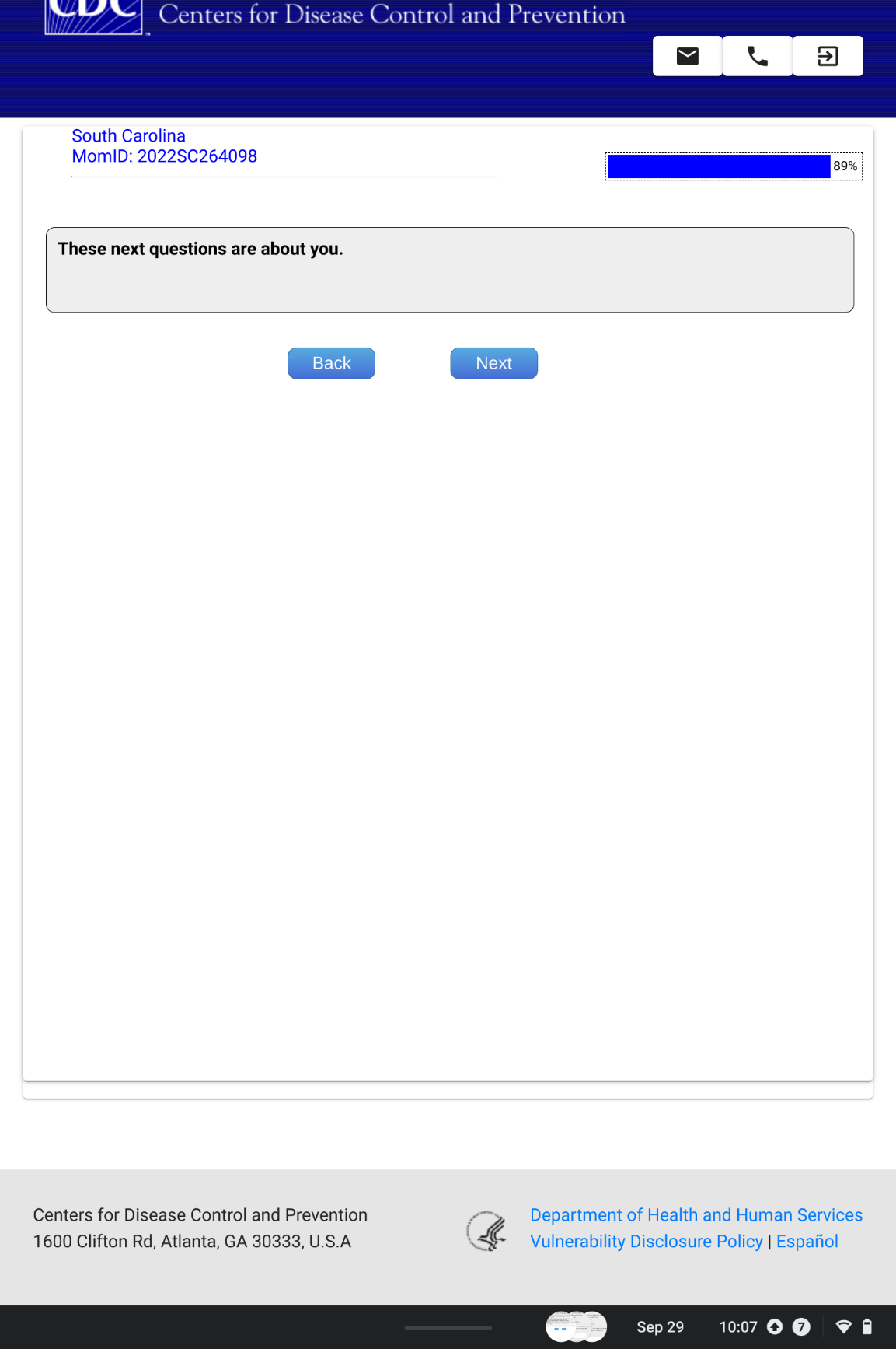 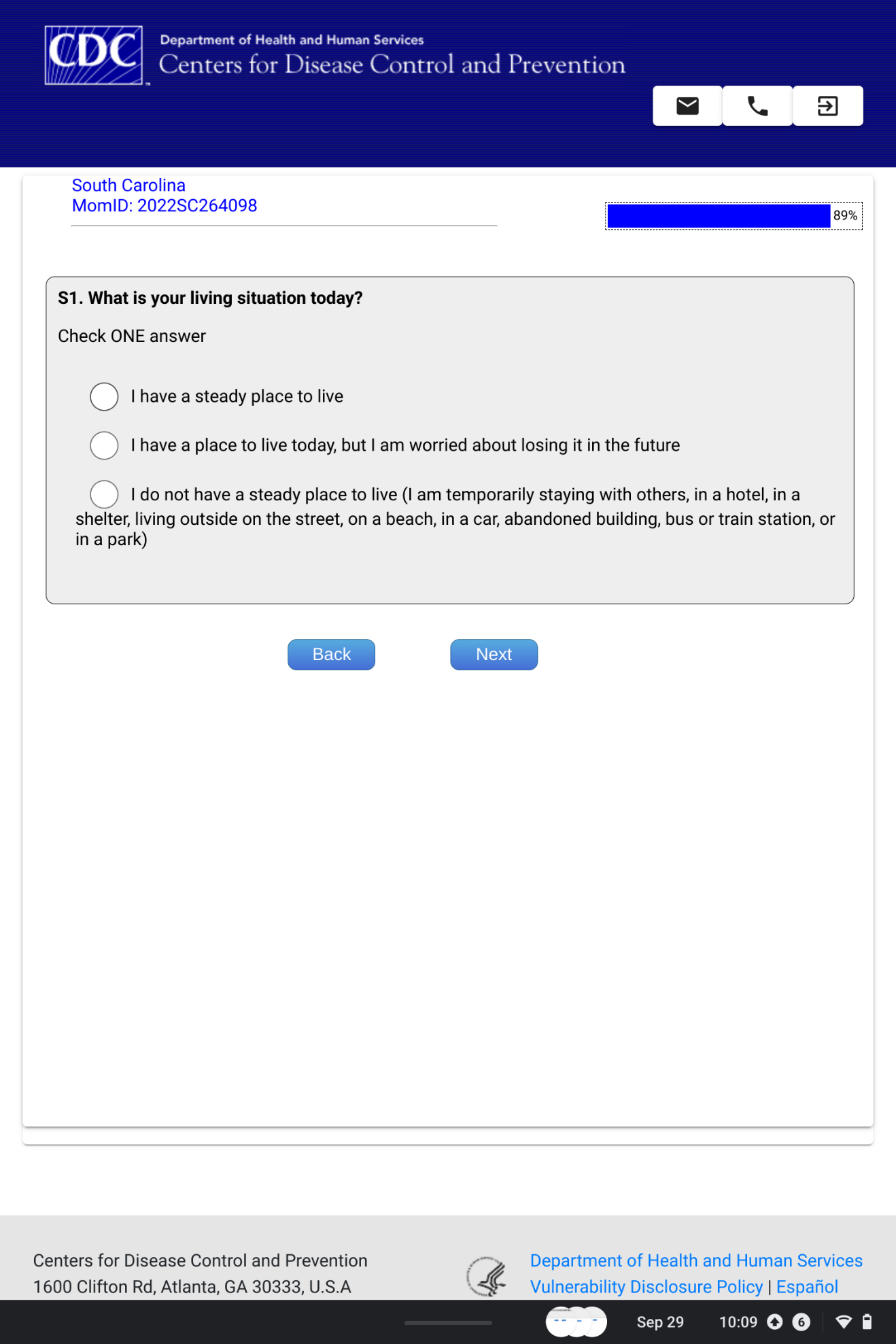 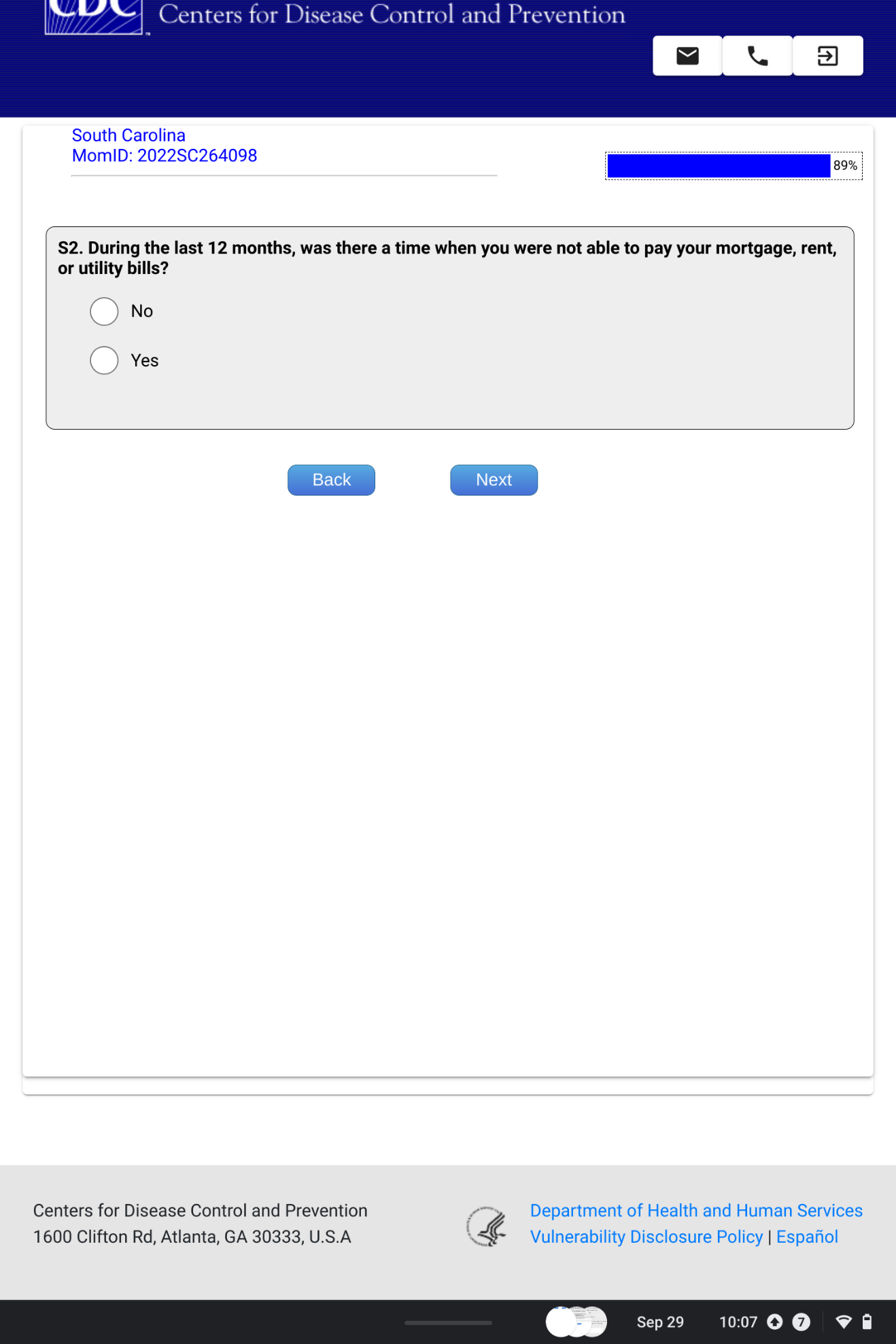 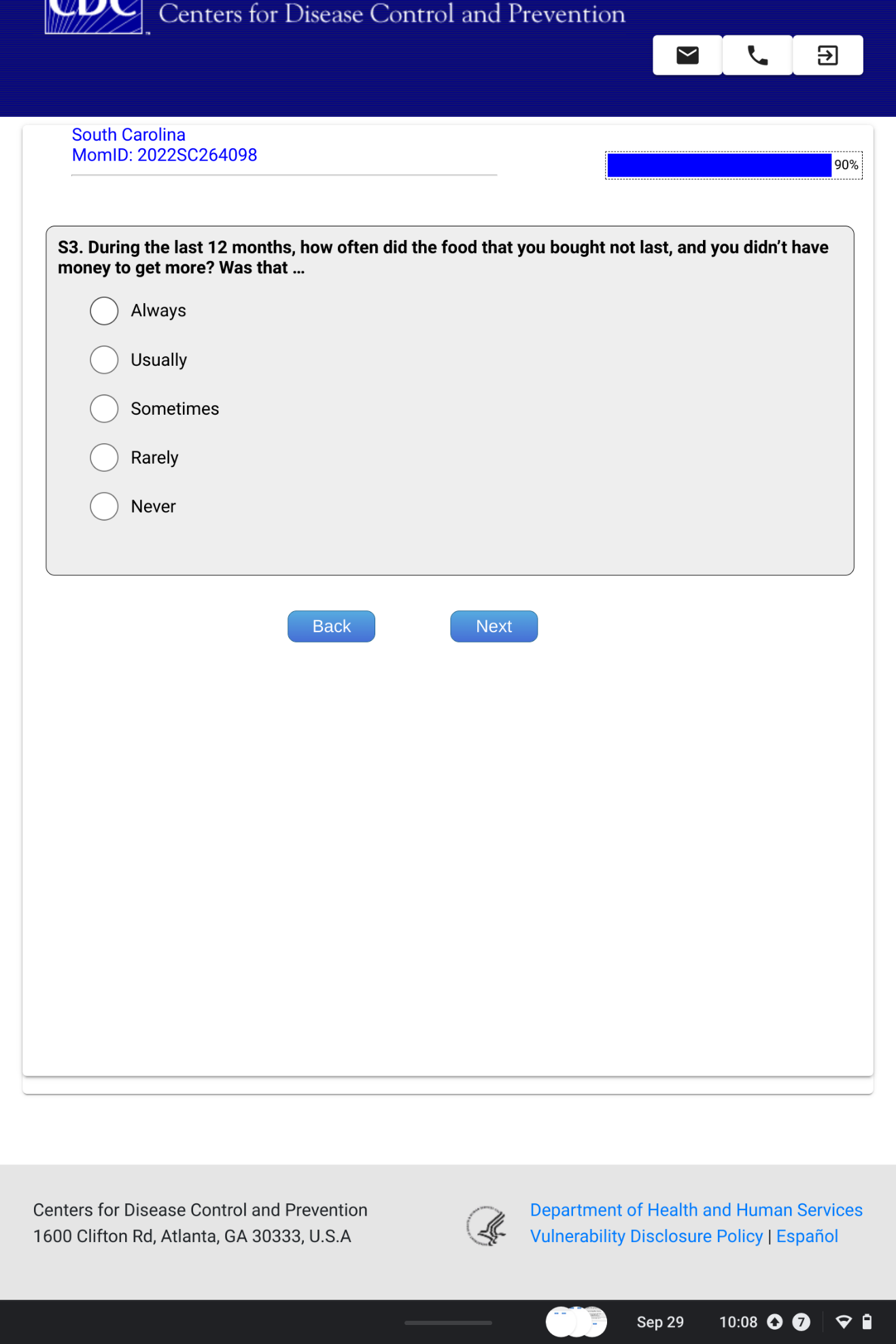 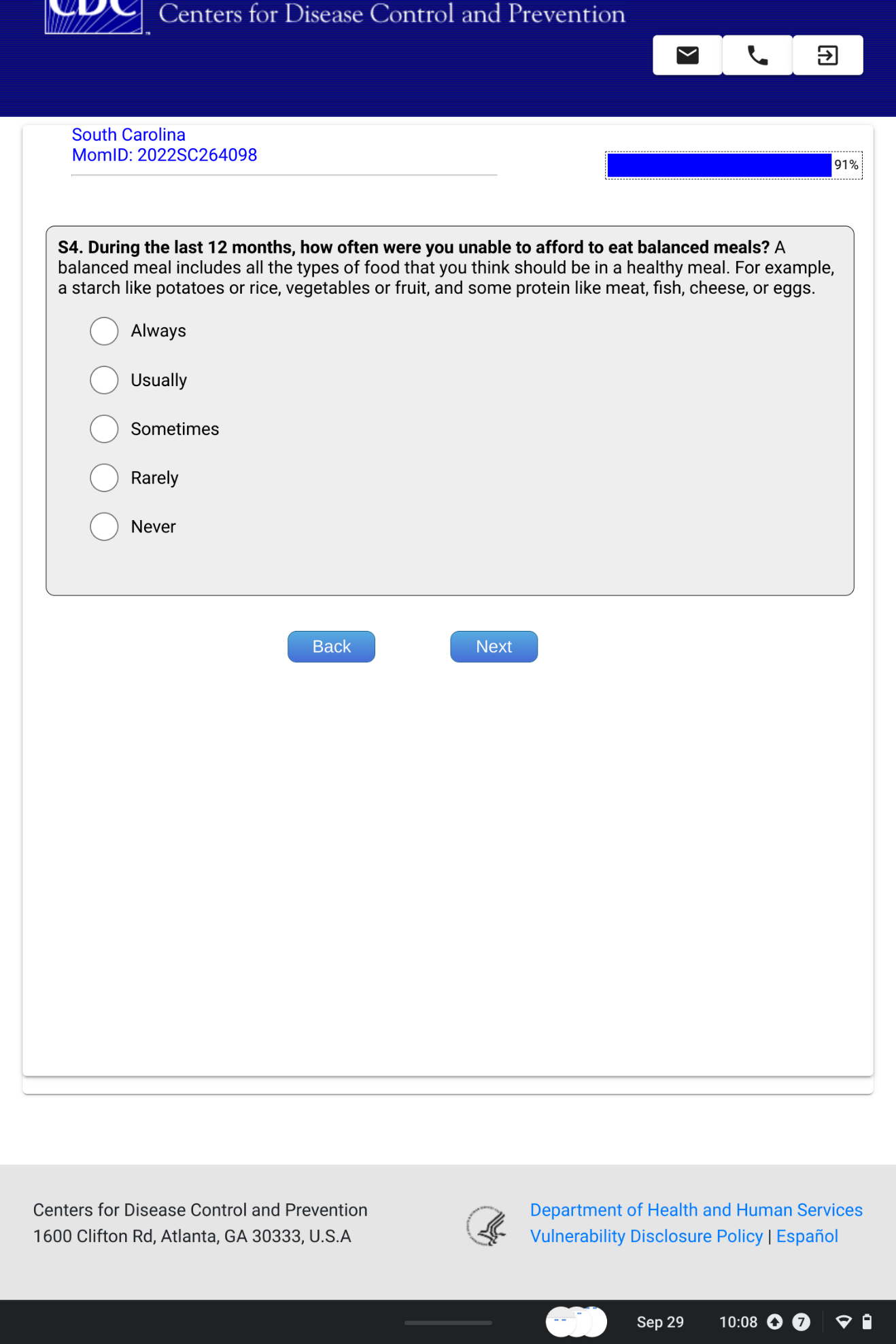 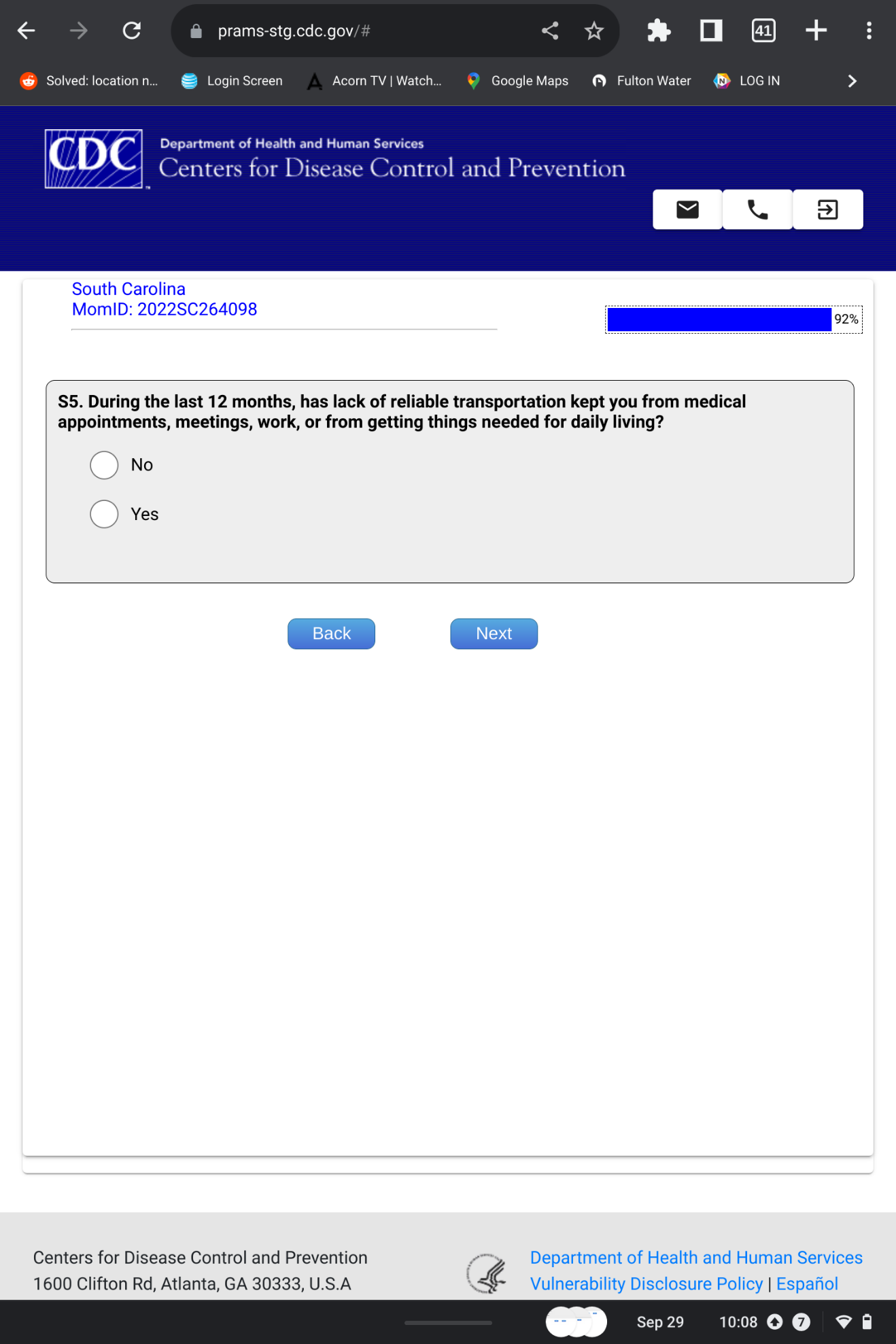 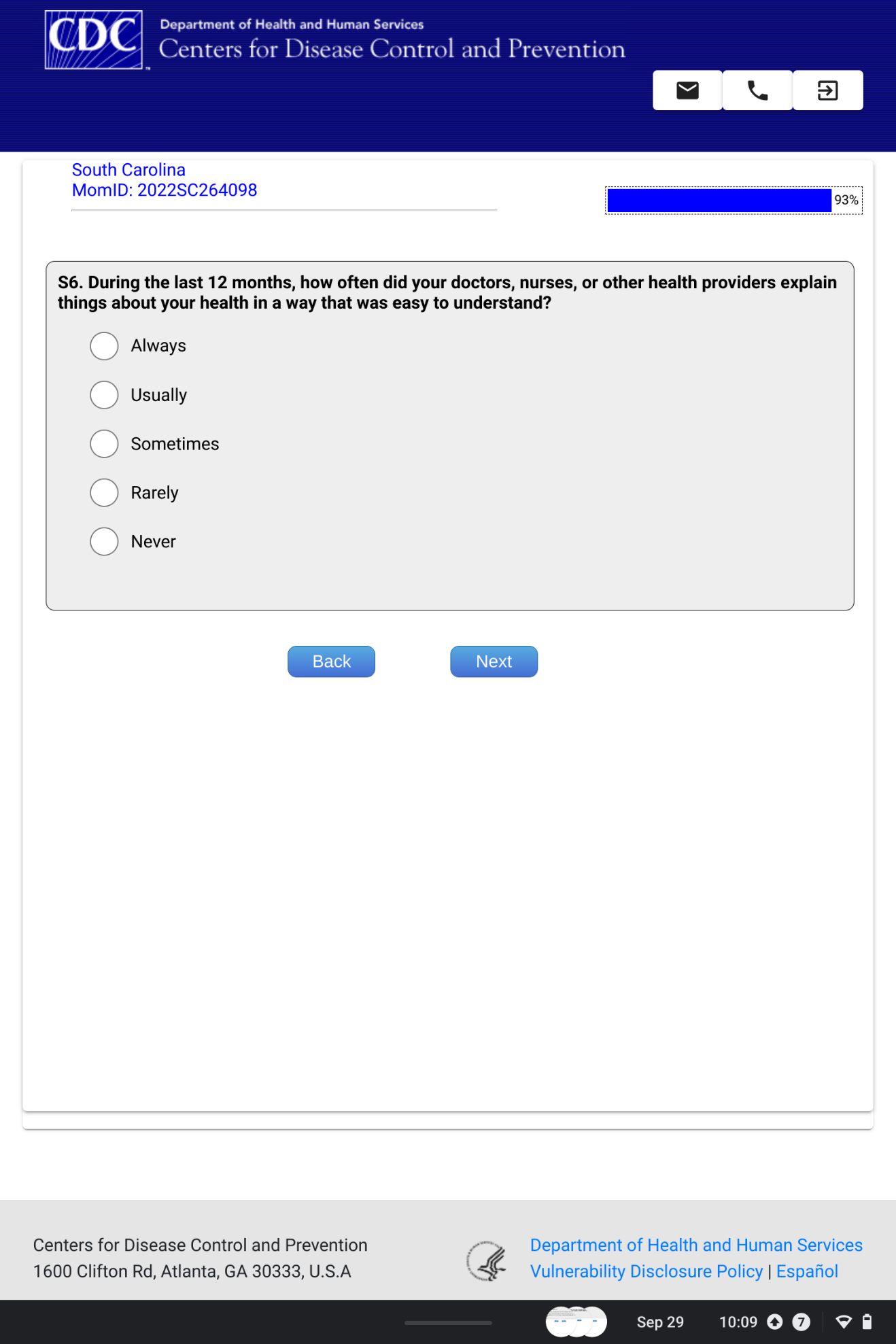 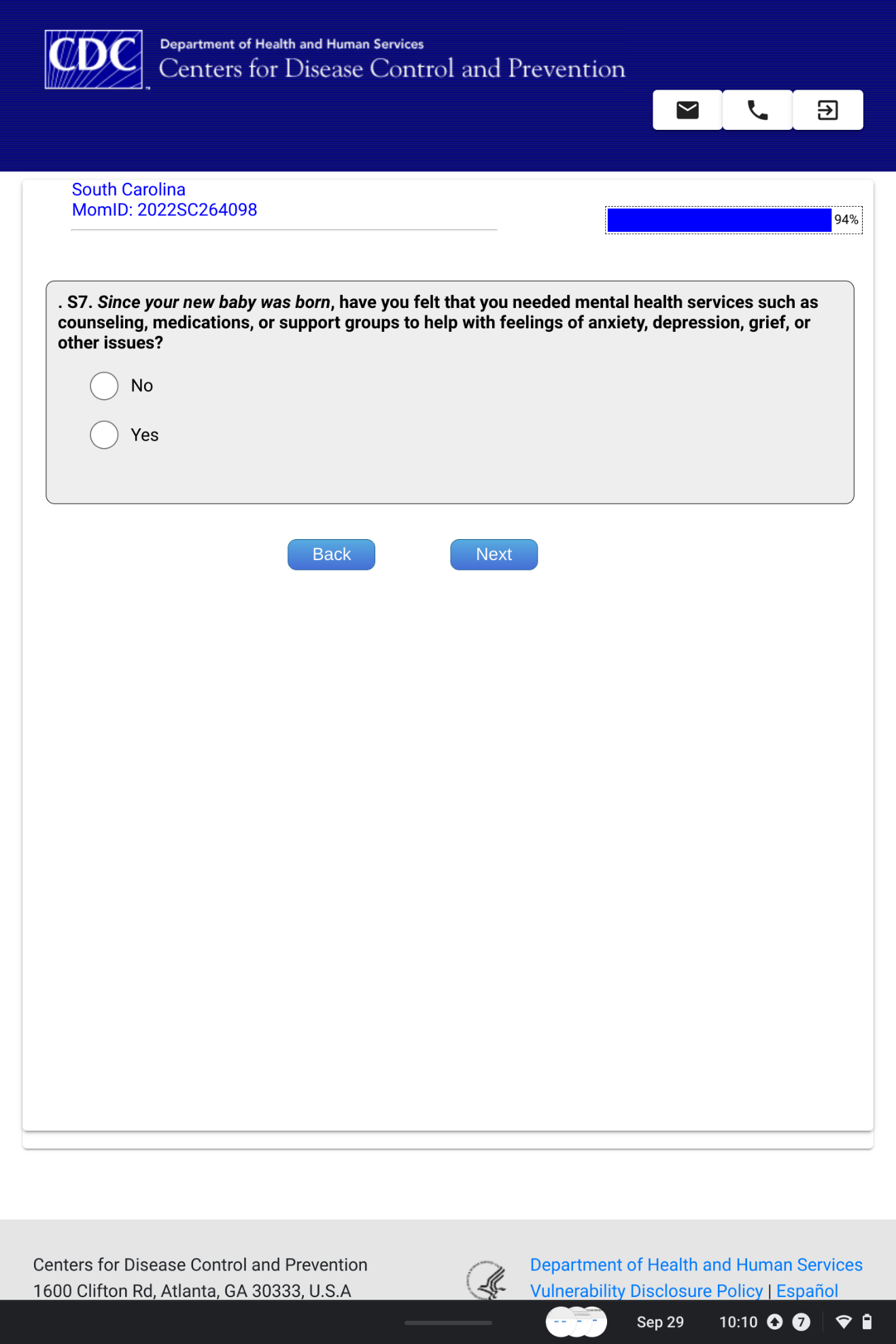 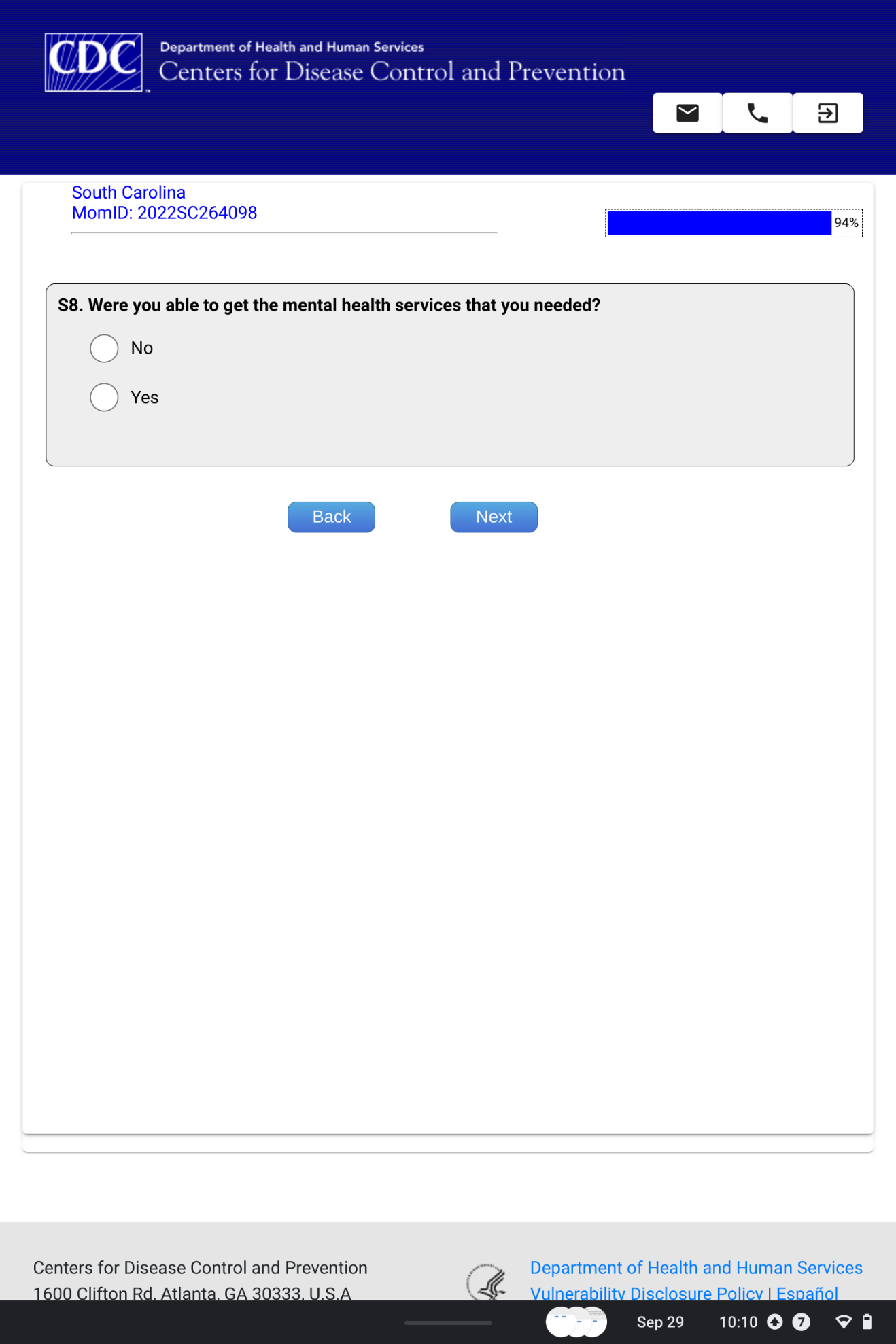 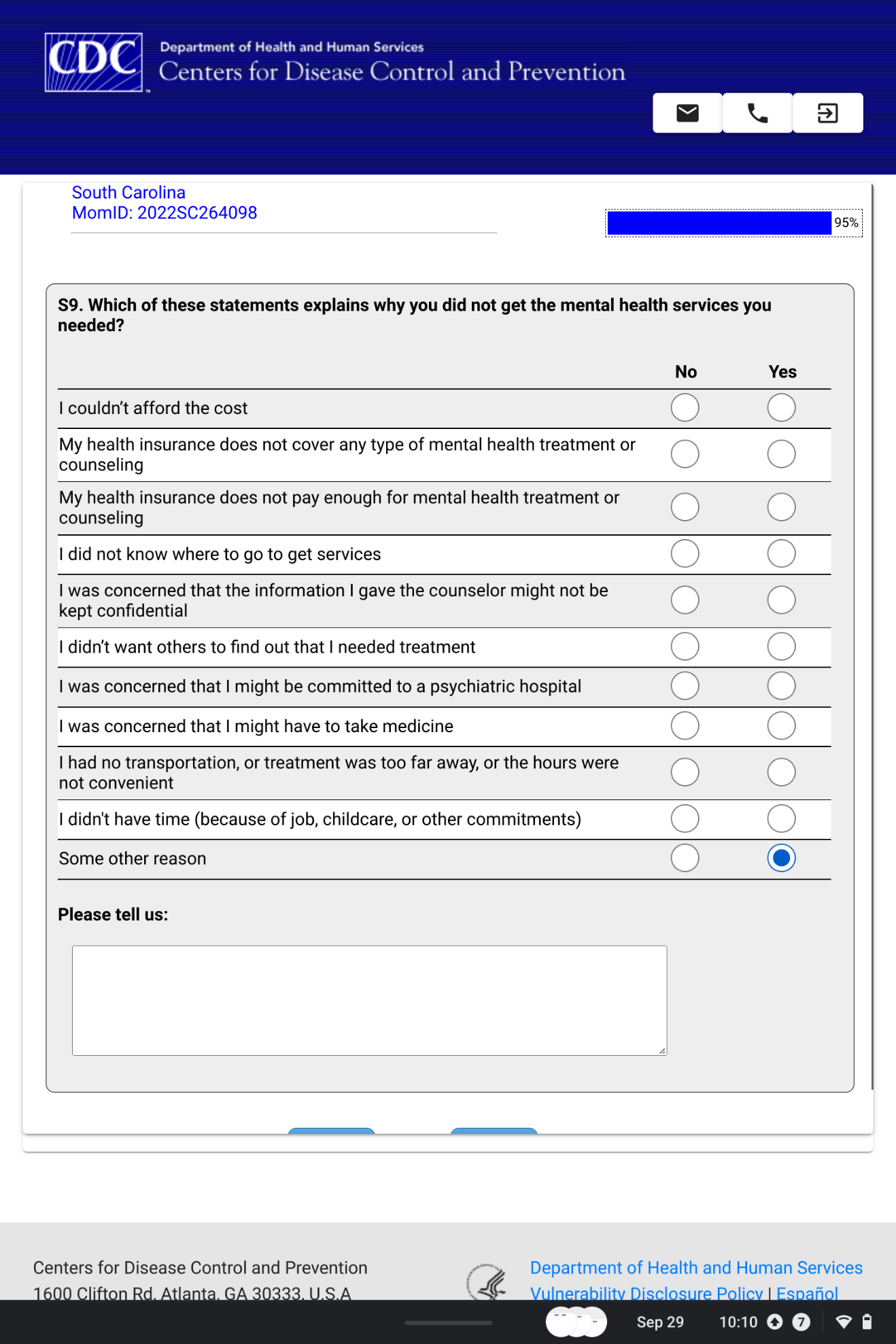 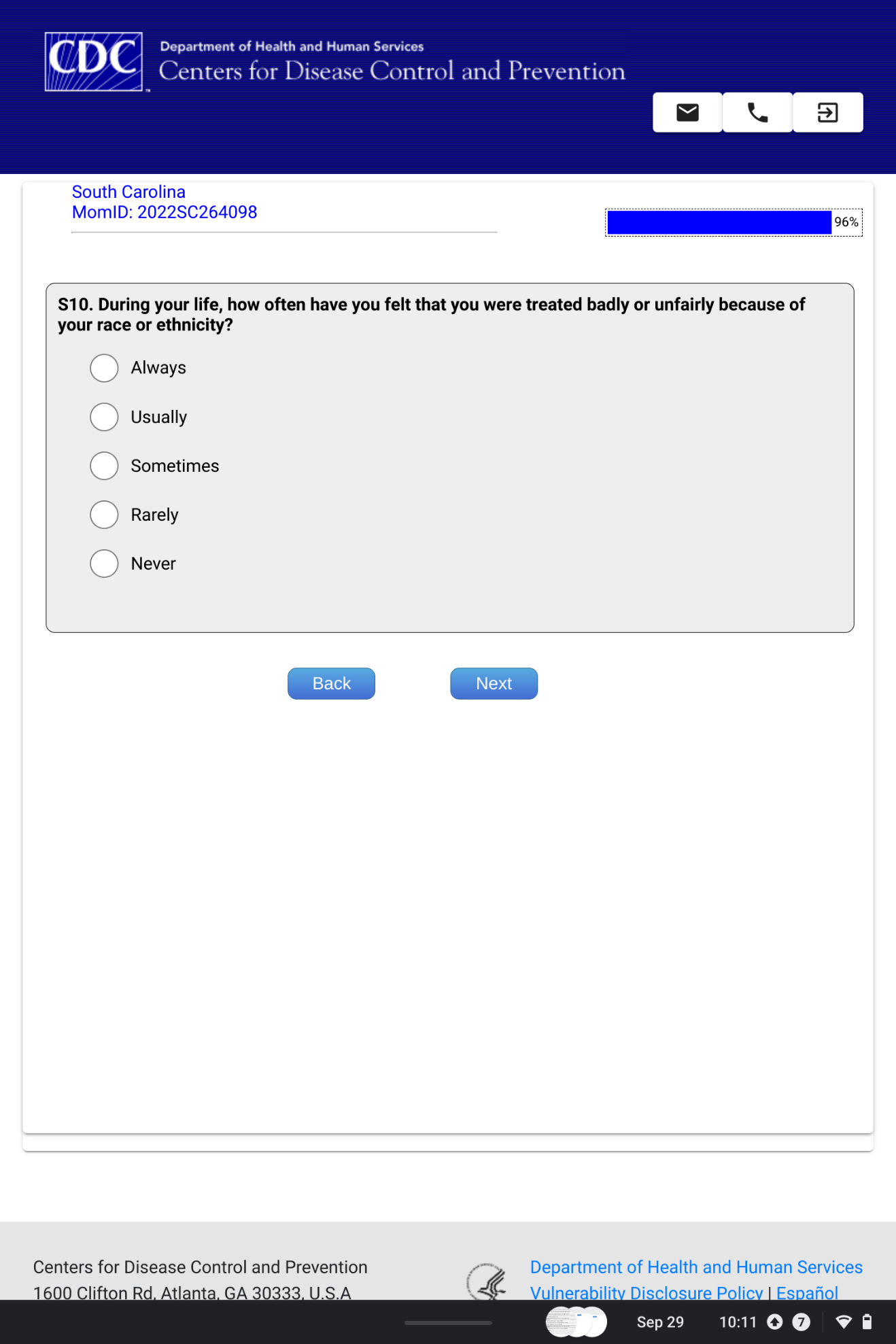 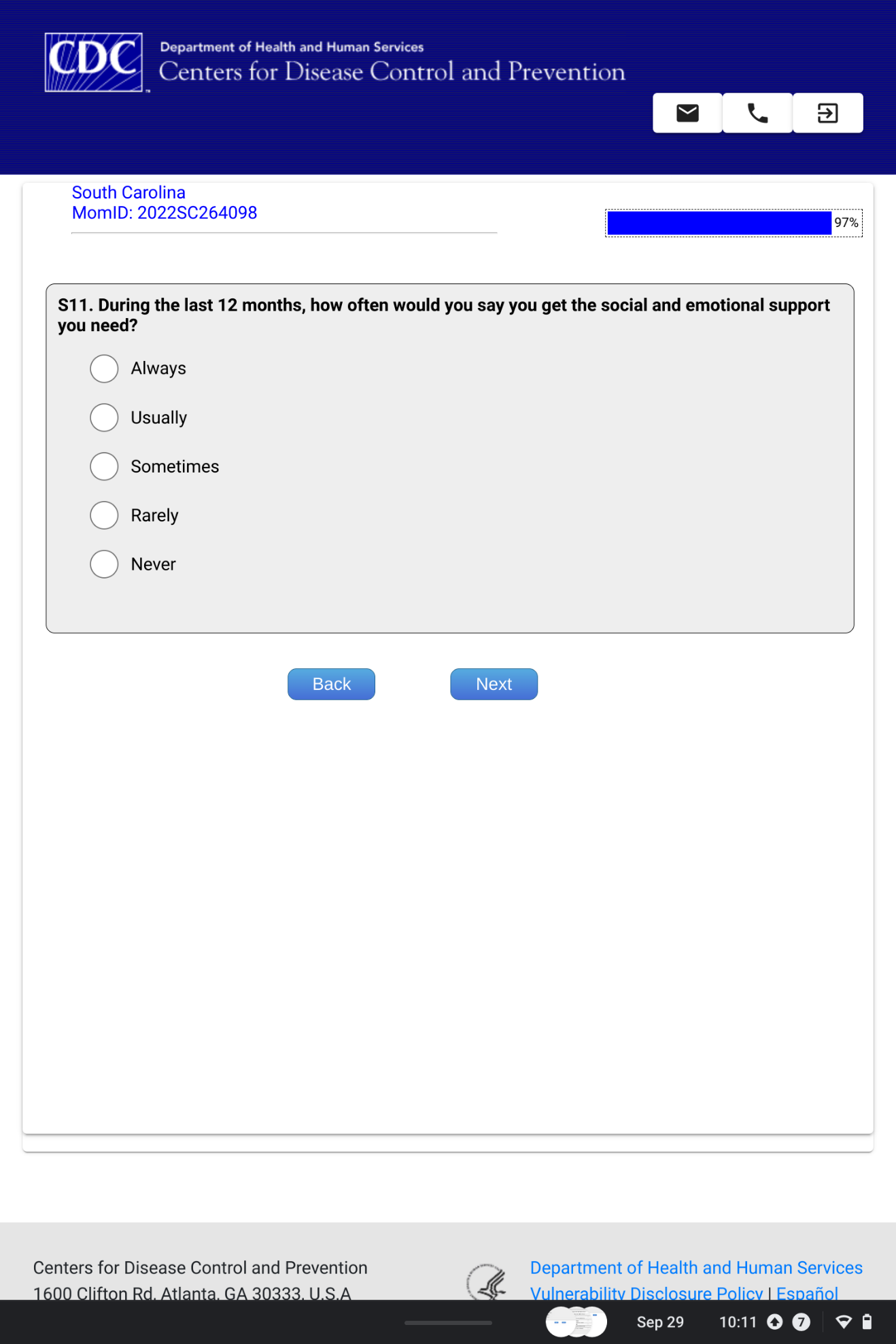 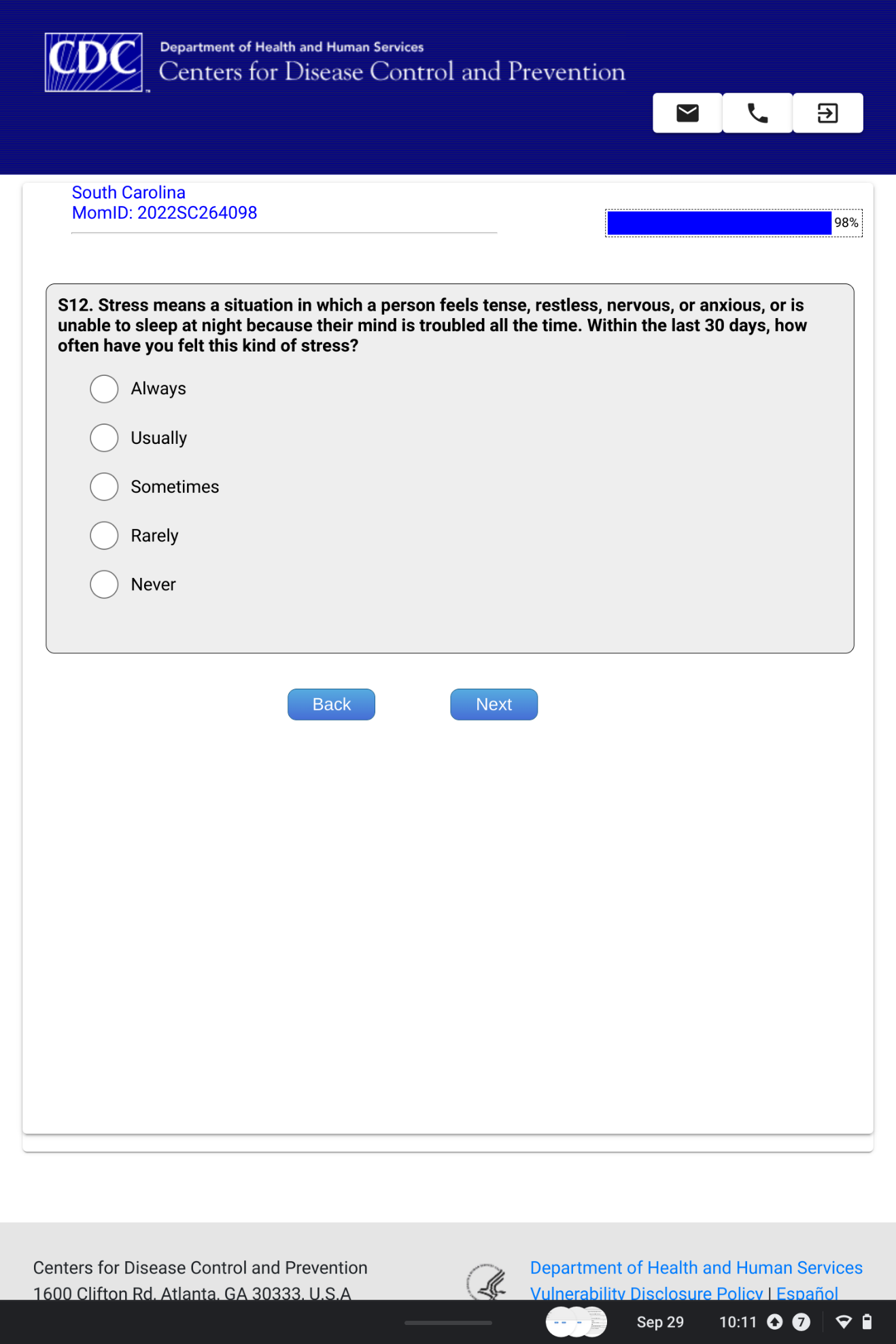 PRAMS Social Determinants of Health Supplemental Module: Spanish Web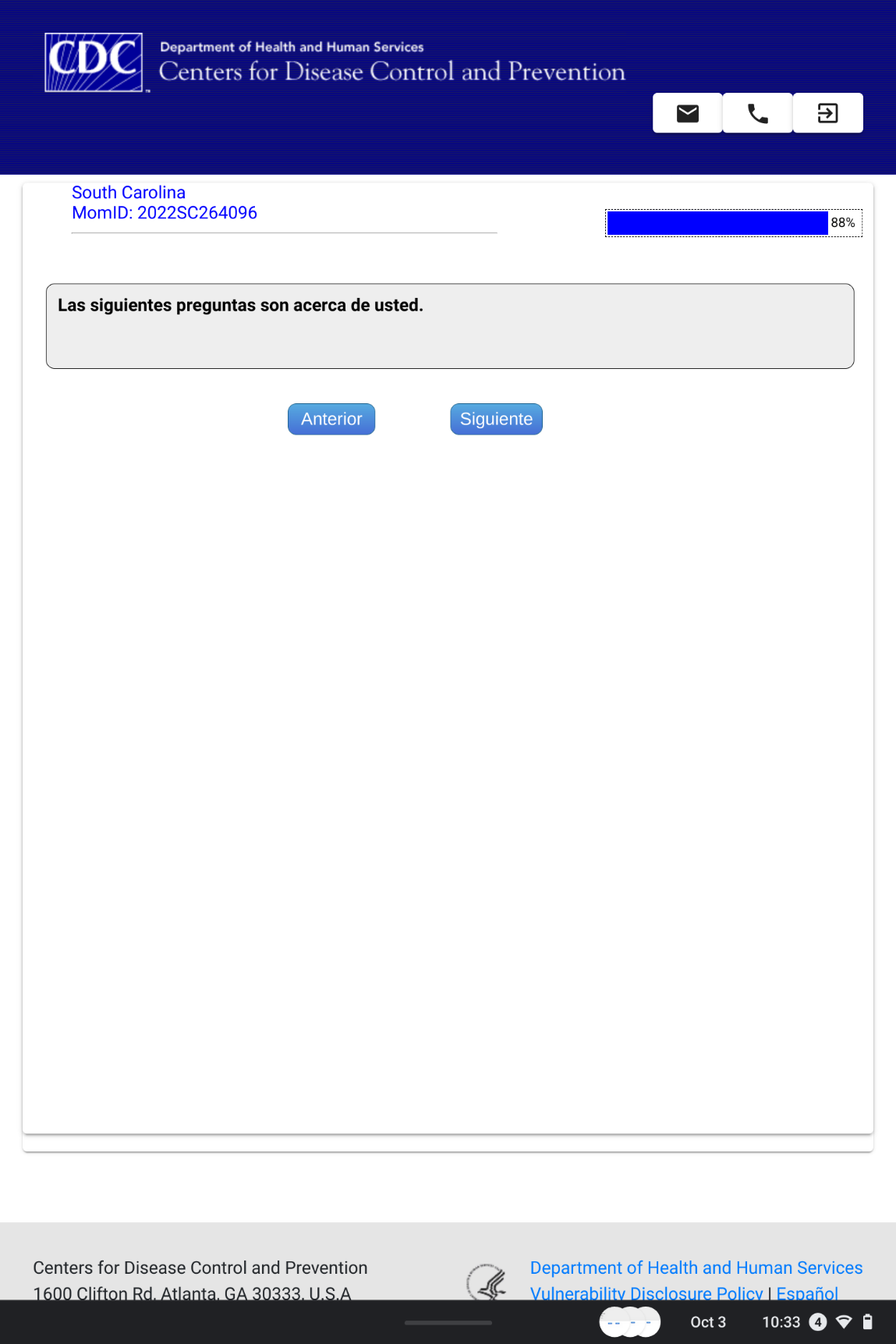 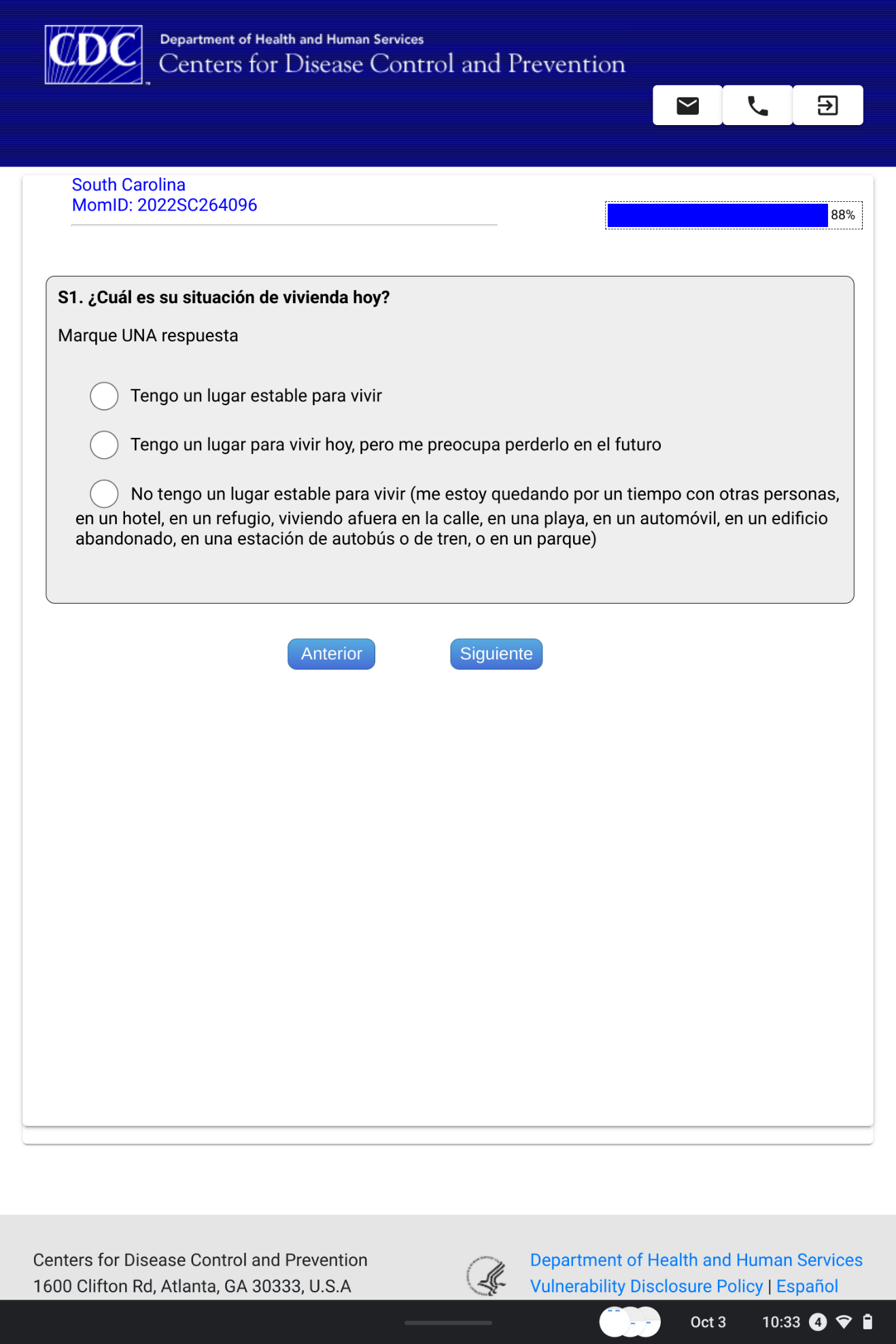 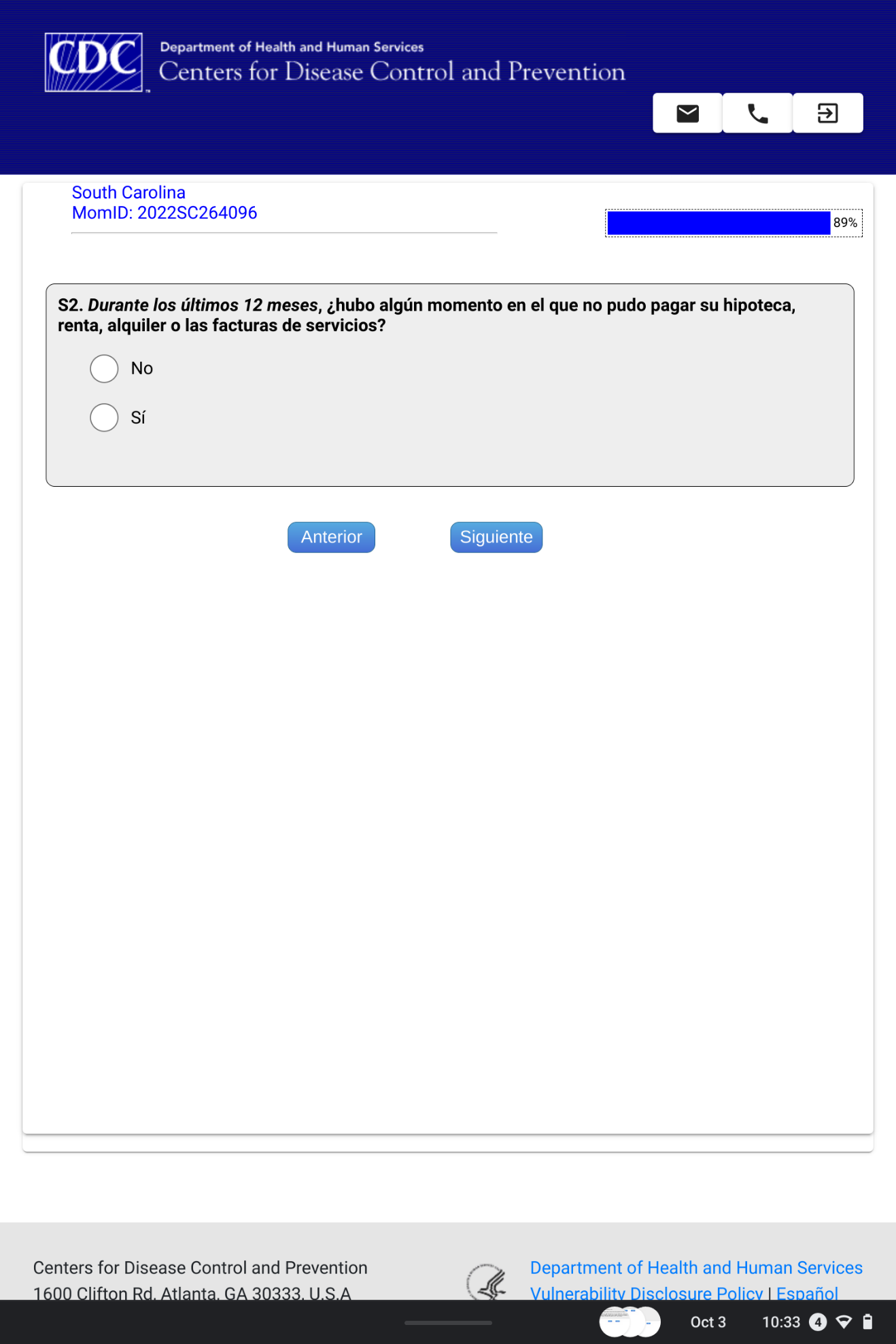 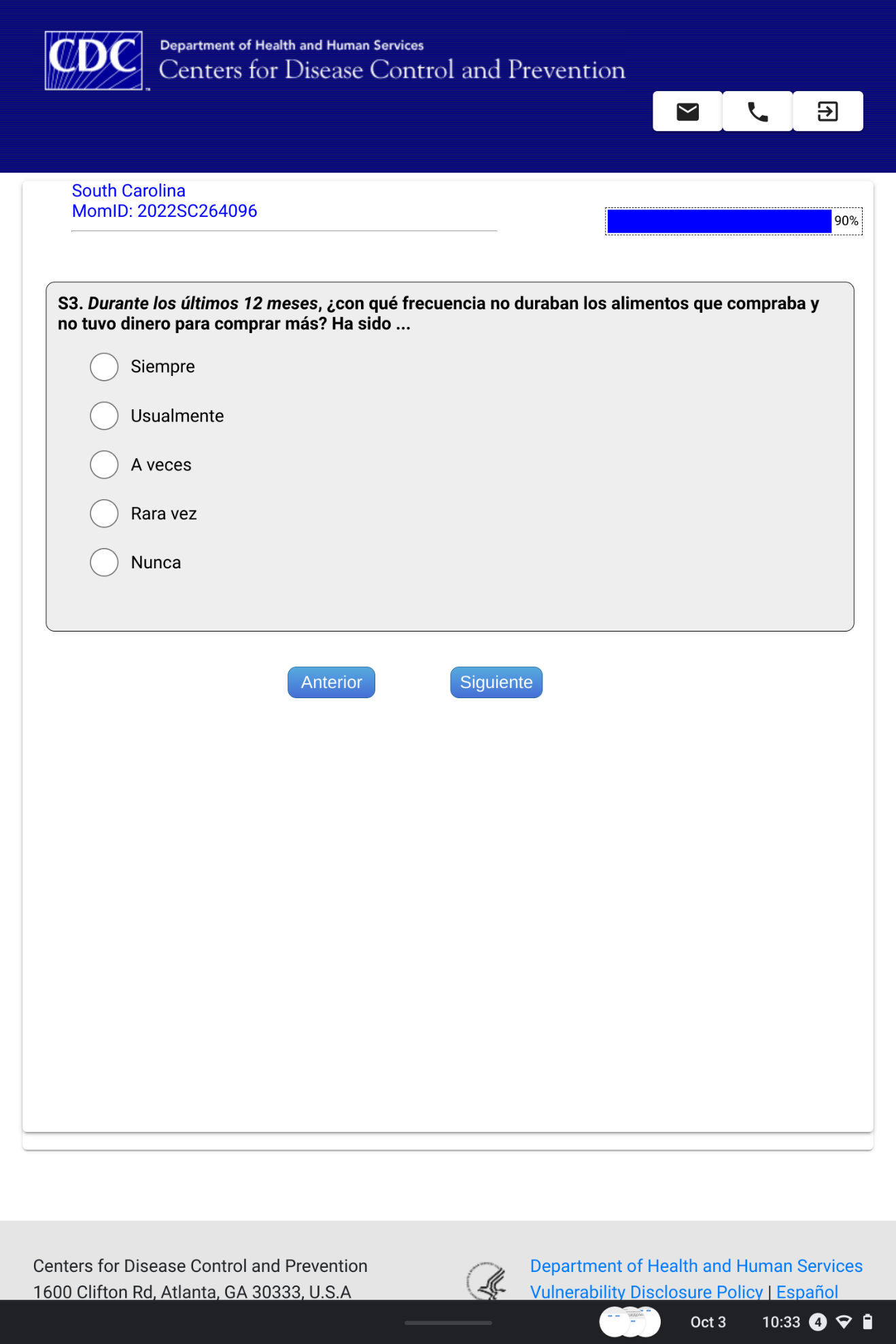 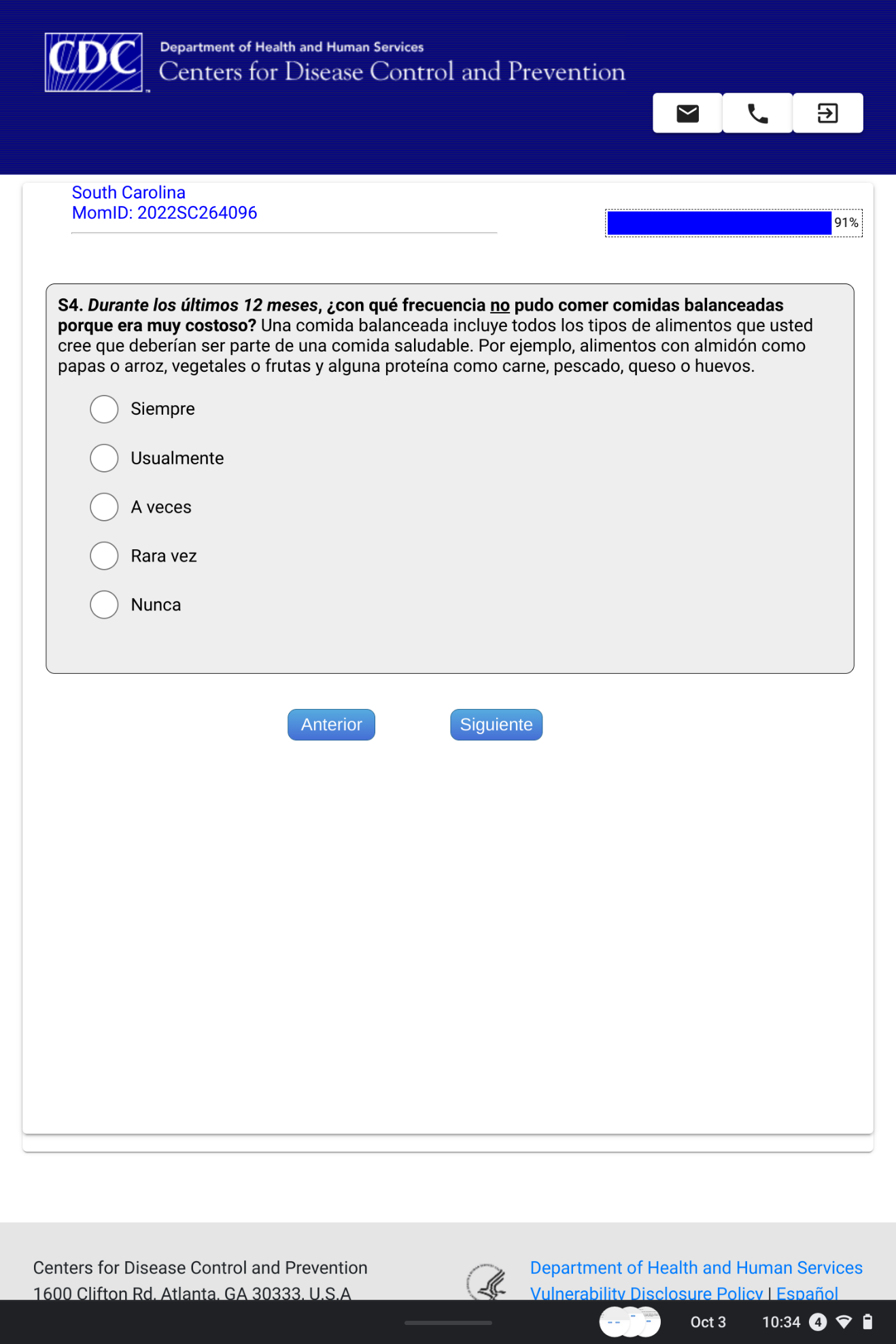 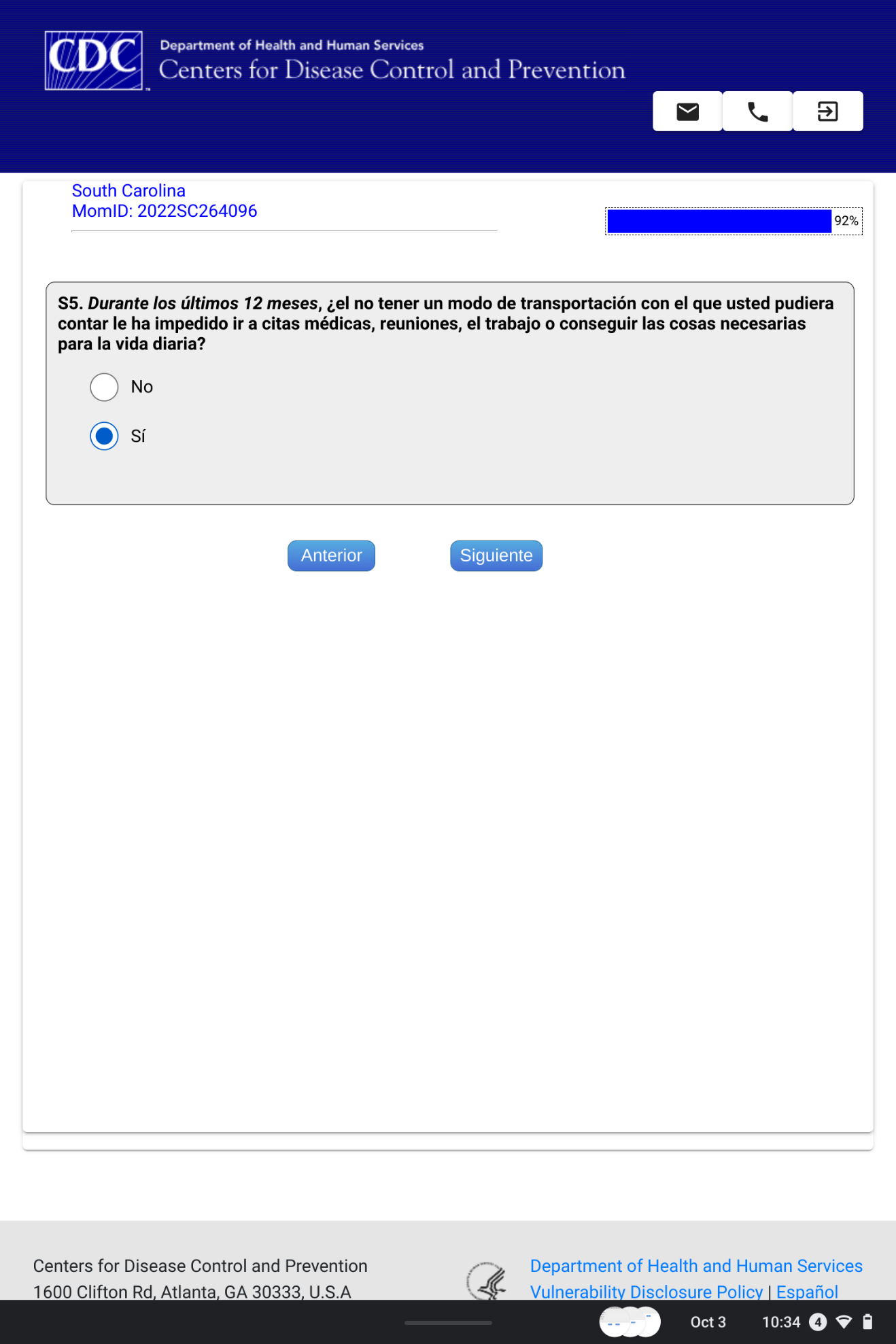 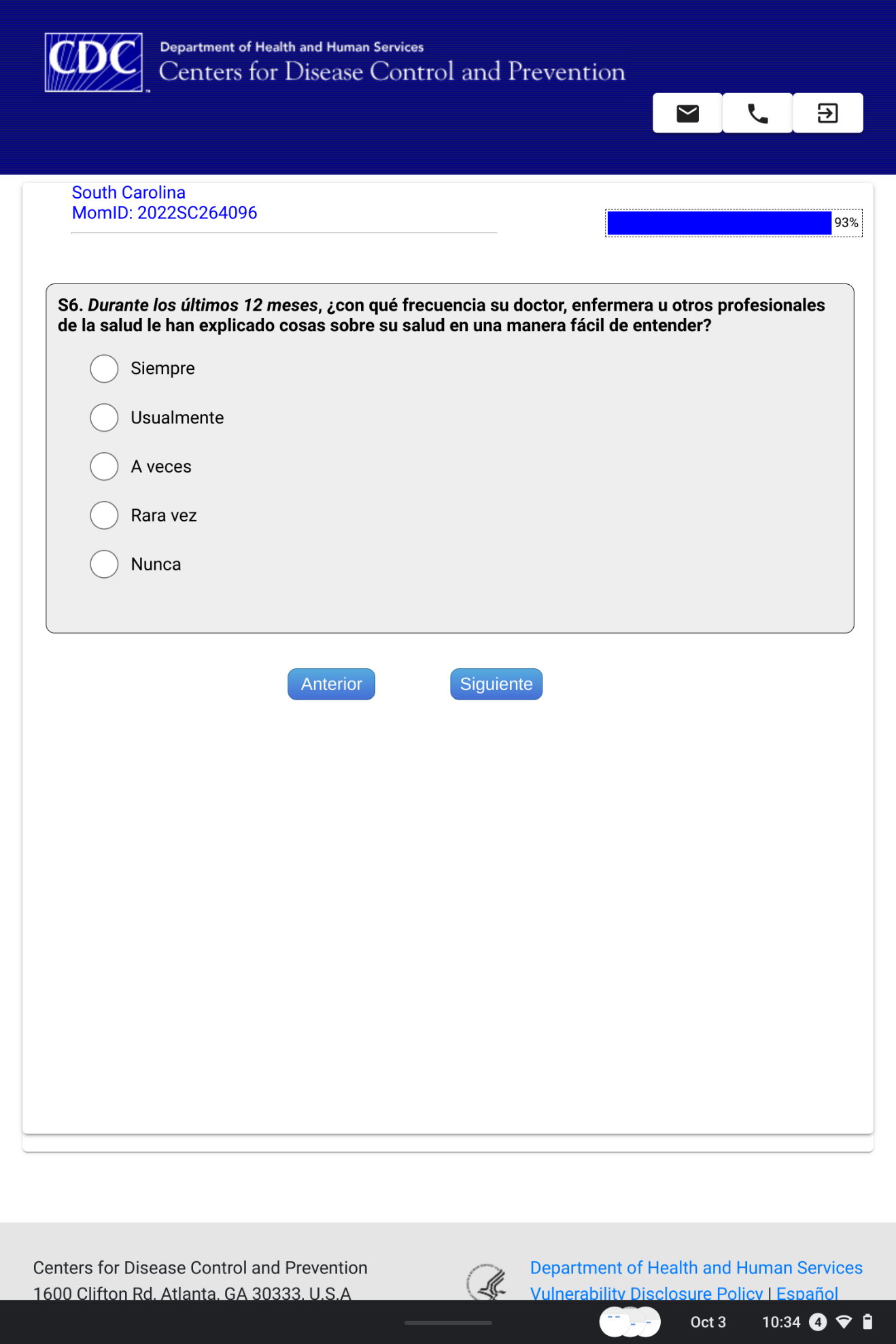 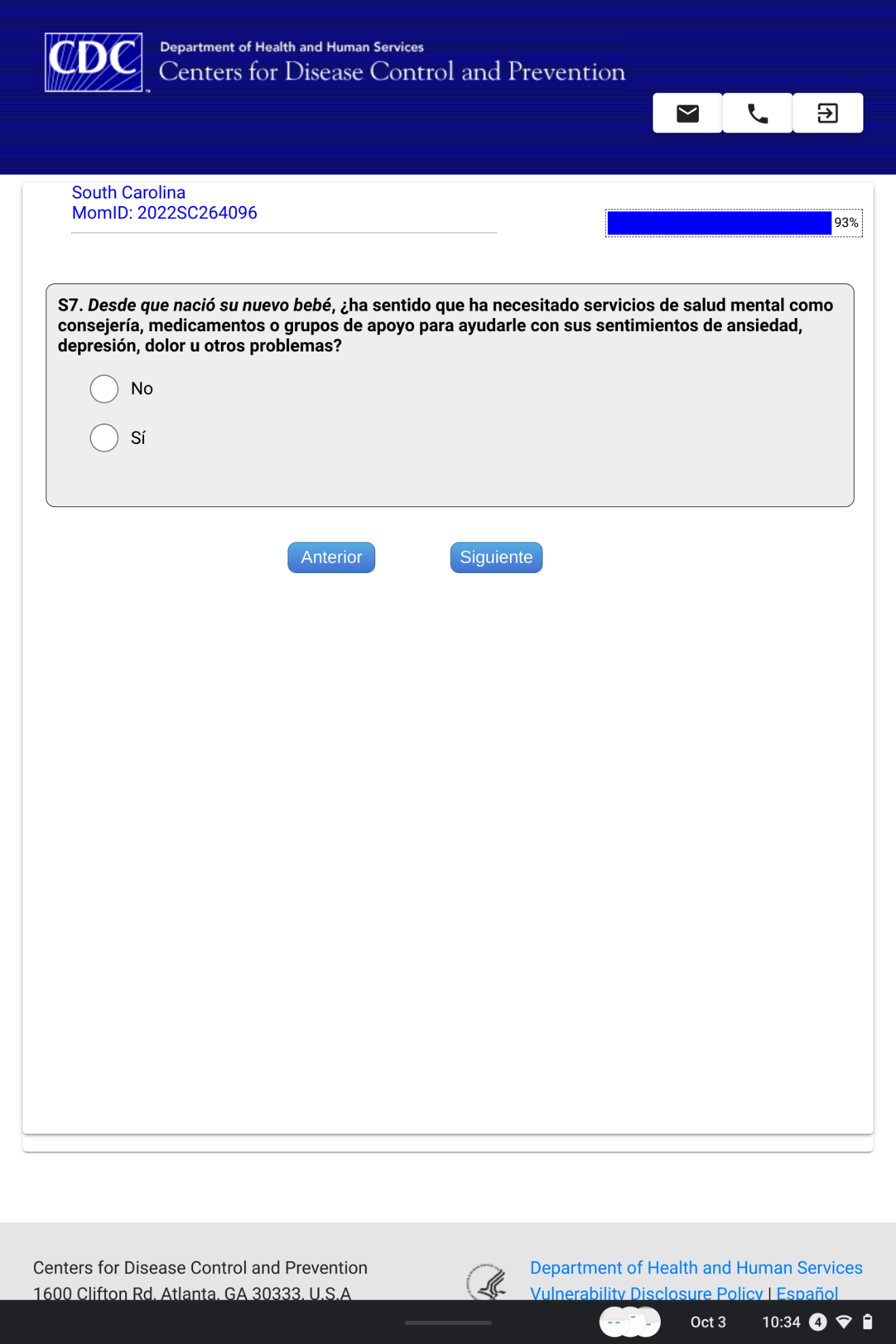 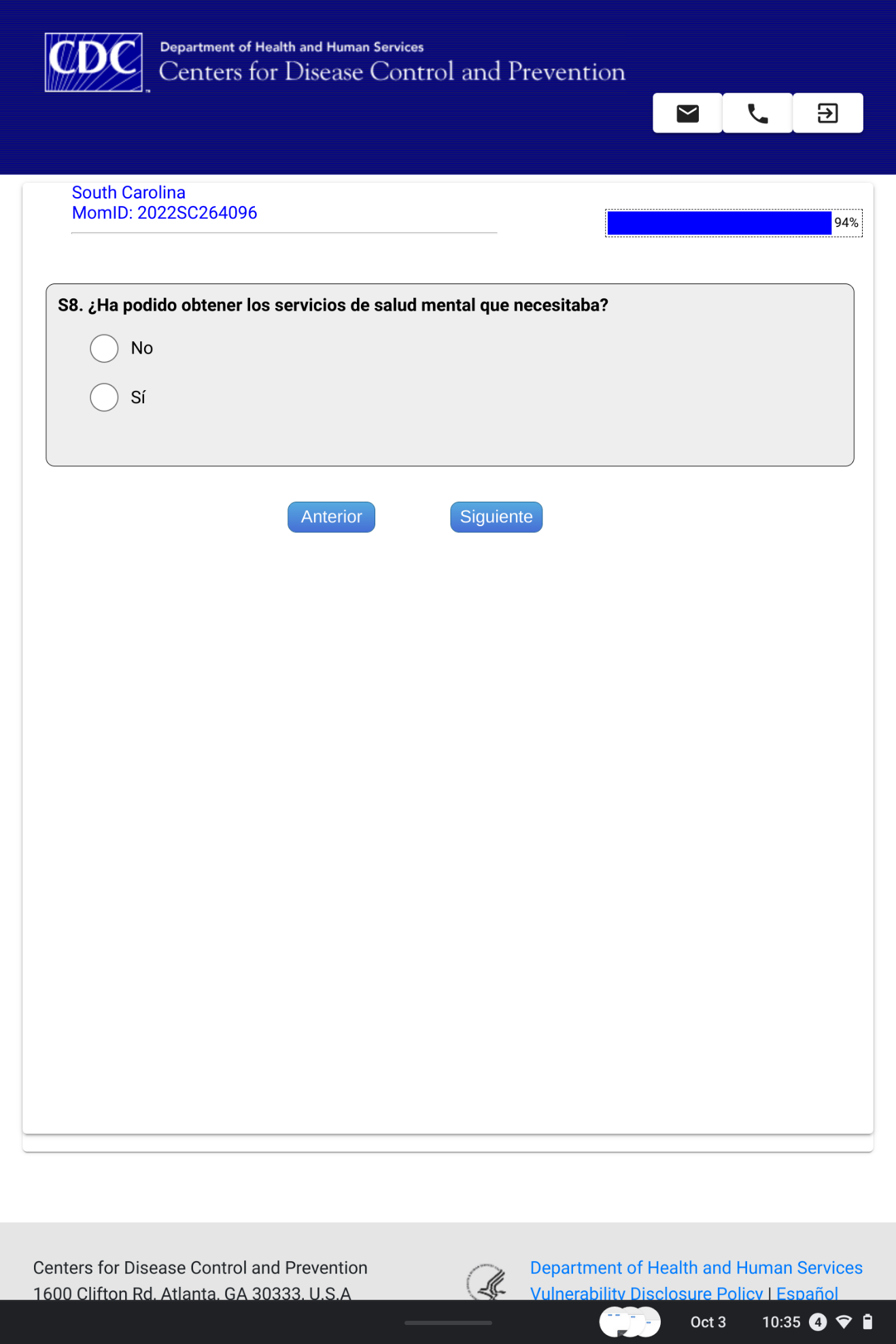 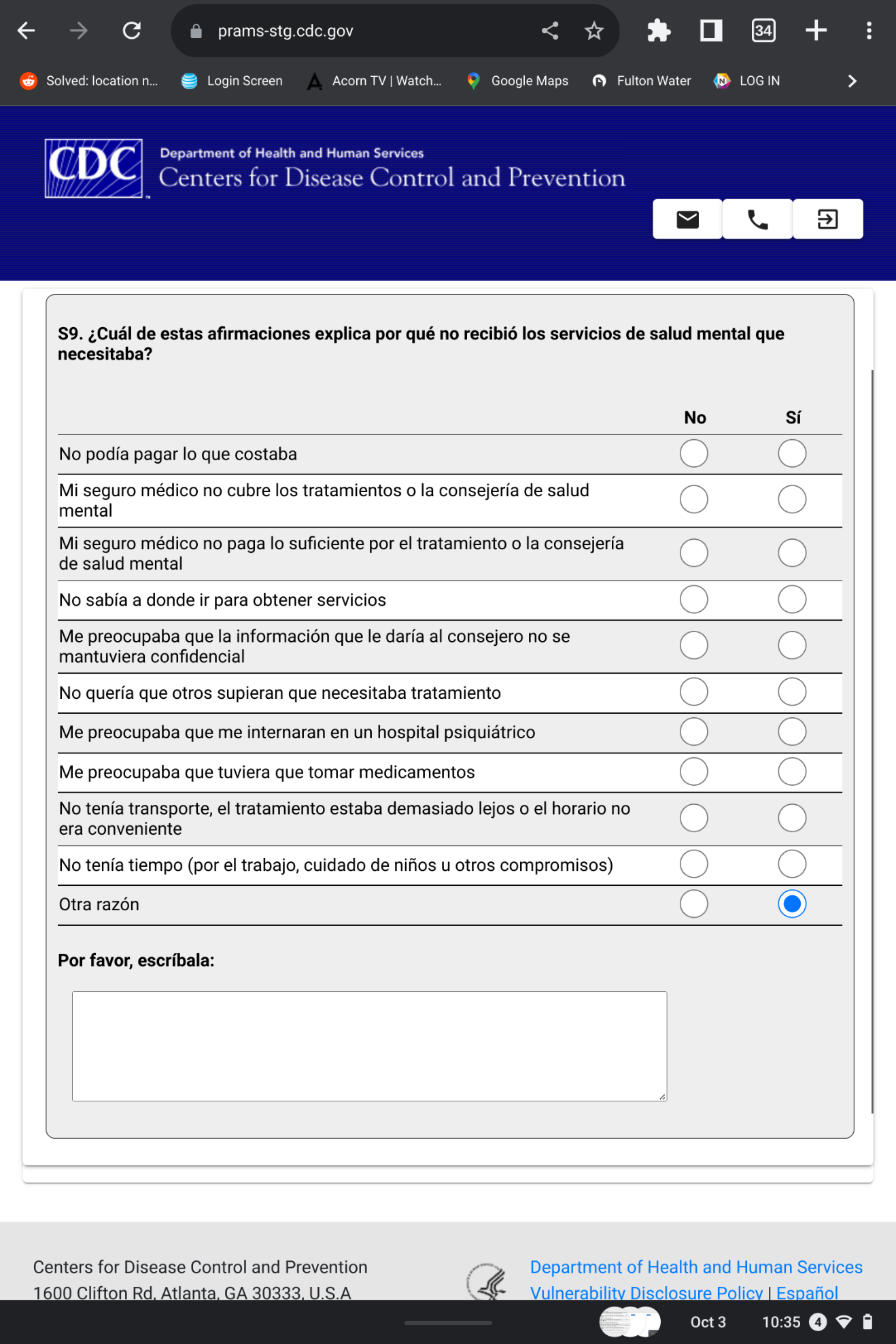 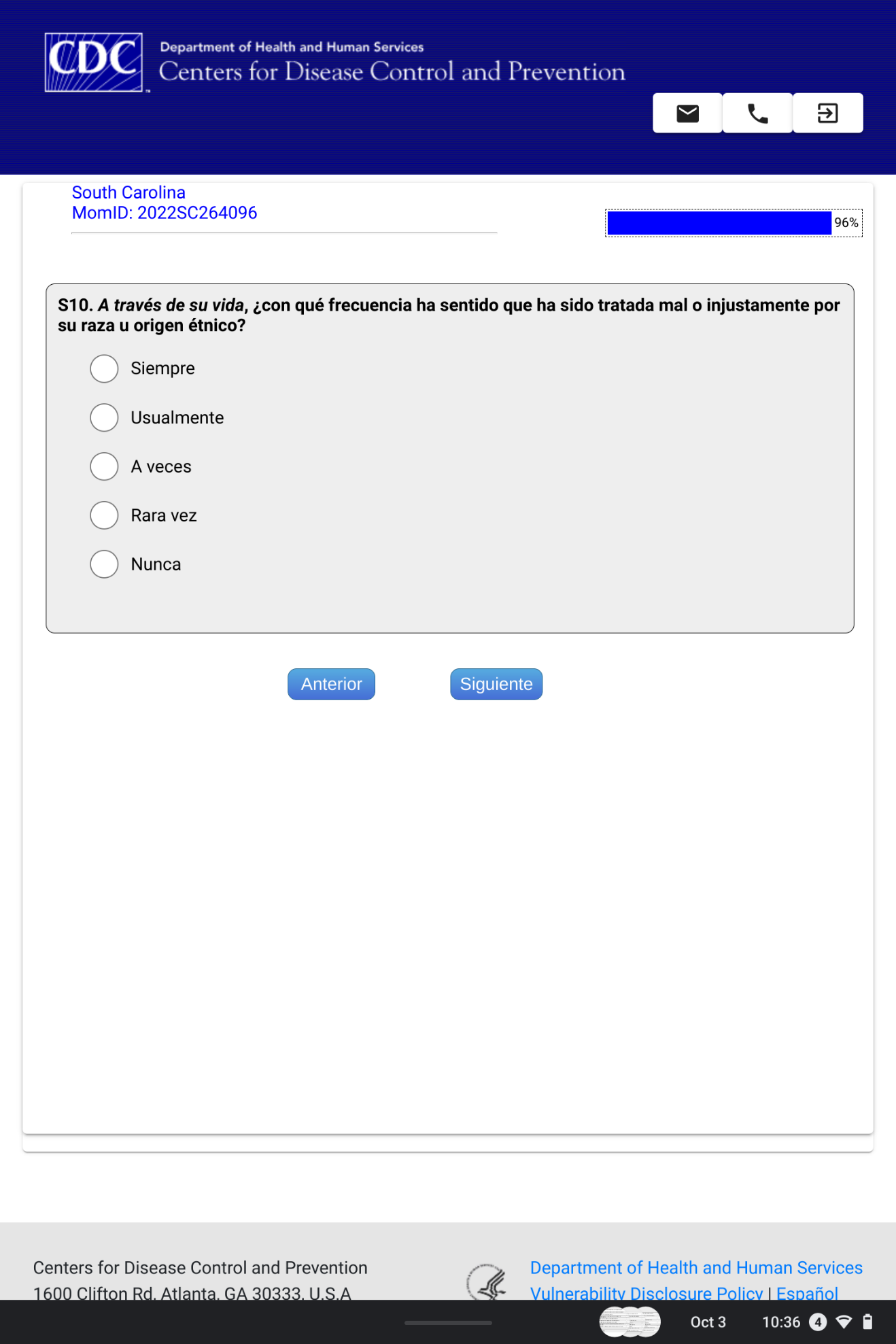 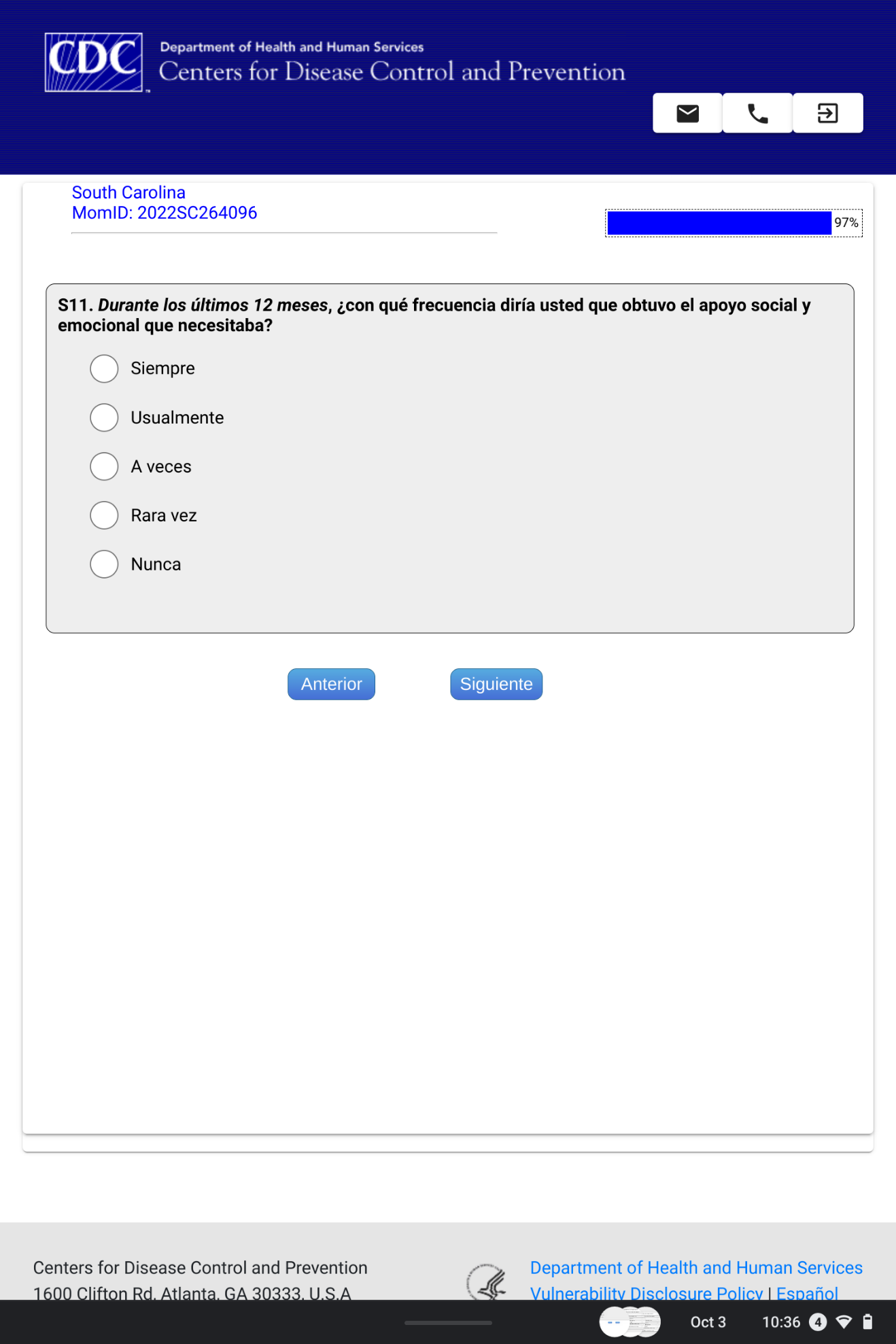 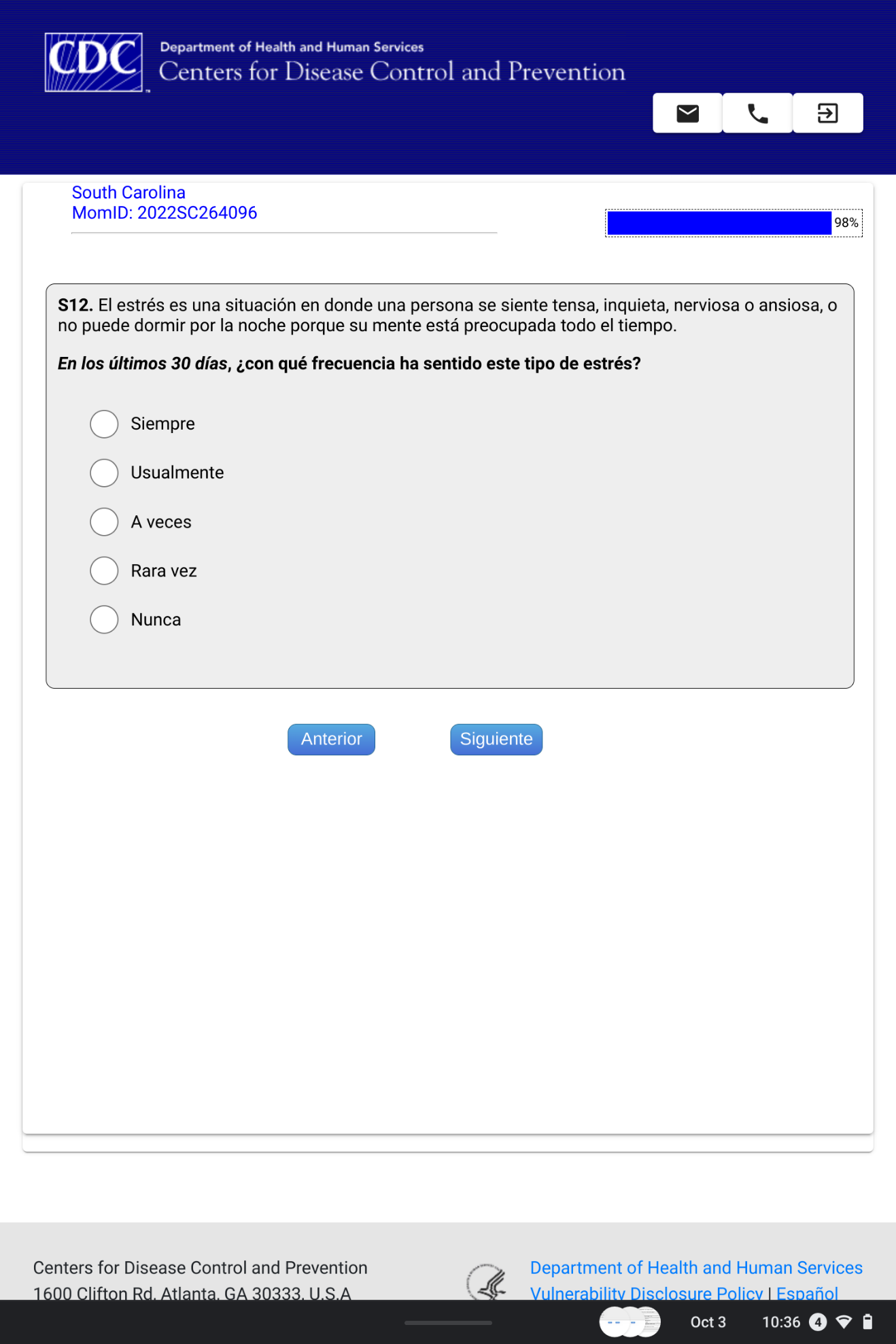 